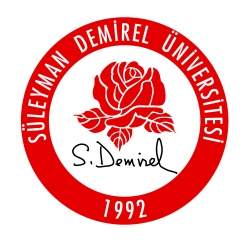 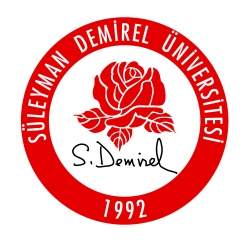 1 İlgili döneme ait TİK raporu, enstitü web sayfasında (http://fenbilimleri.sdu.edu.tr) ilan edilen akademik takvimdeki tarihlere göre hazırlanmalıdır.2 Tez çalışmasının OLUMSUZ, OYÇOKLUĞU ve BAŞARISIZ olarak değerlendirilmesi durumunda gerekçeli rapor eklenmelidir.NOT 1: Bu form, ilgili Anabilim Dalı’na teslim edilmeli ve Anabilim Dalı Başkanlığı’nın üst yazısıyla Enstitüye gönderilmelidir.I - ÖĞRENCİ BİLGİLERİI - ÖĞRENCİ BİLGİLERİI - ÖĞRENCİ BİLGİLERİI - ÖĞRENCİ BİLGİLERİI - ÖĞRENCİ BİLGİLERİI - ÖĞRENCİ BİLGİLERİI - ÖĞRENCİ BİLGİLERİI - ÖĞRENCİ BİLGİLERİAd SOYAD	Ad SOYAD	Numara	Numara	Anabilim Dalı		Anabilim Dalı		Danışman	Danışman	II - TEZ VE TOPLANTI BİLGİLERİII - TEZ VE TOPLANTI BİLGİLERİII - TEZ VE TOPLANTI BİLGİLERİII - TEZ VE TOPLANTI BİLGİLERİII - TEZ VE TOPLANTI BİLGİLERİII - TEZ VE TOPLANTI BİLGİLERİII - TEZ VE TOPLANTI BİLGİLERİII - TEZ VE TOPLANTI BİLGİLERİToplantı TarihiToplantı Tarihi …. /…. /201… …. /…. /201… …. /…. /201… …. /…. /201… …. /…. /201… …. /…. /201…Toplantı Dönemi1                                        Toplantı Dönemi1                                         Ocak-Haziran (Bahar Dönemi)                Temmuz-Aralık (Güz Dönemi) Ocak-Haziran (Bahar Dönemi)                Temmuz-Aralık (Güz Dönemi) Ocak-Haziran (Bahar Dönemi)                Temmuz-Aralık (Güz Dönemi) Ocak-Haziran (Bahar Dönemi)                Temmuz-Aralık (Güz Dönemi) Ocak-Haziran (Bahar Dönemi)                Temmuz-Aralık (Güz Dönemi) Ocak-Haziran (Bahar Dönemi)                Temmuz-Aralık (Güz Dönemi)Toplantı Sayısı                           Toplantı Sayısı                                          1              2              3              4              5             6              7              8              9            10                          1              2              3              4              5             6              7              8              9            10                          1              2              3              4              5             6              7              8              9            10                          1              2              3              4              5             6              7              8              9            10                          1              2              3              4              5             6              7              8              9            10                          1              2              3              4              5             6              7              8              9            10           Doktora Tez Başlığı           Doktora Tez Başlığı           Tez Çalışmasının Değerlendirilmesi                                                                    Tez Çalışmasının Değerlendirilmesi                                                                    Tez Çalışmasının Değerlendirilmesi                                                                    Tez Çalışmasının Değerlendirilmesi                                                                    Tez Çalışmasının Değerlendirilmesi                                                                    OLUMLUOLUMLUOLUMSUZ 2Toplantı tarihine kadar yapılan çalışmalar                                Toplantı tarihine kadar yapılan çalışmalar                                Toplantı tarihine kadar yapılan çalışmalar                                Bir sonraki dönemde yapılacak çalışma planı                           Bir sonraki dönemde yapılacak çalışma planı                           Bir sonraki dönemde yapılacak çalışma planı                           III - TEZ İZLEME KOMİTESİ ÜYELERİIII - TEZ İZLEME KOMİTESİ ÜYELERİIII - TEZ İZLEME KOMİTESİ ÜYELERİIII - TEZ İZLEME KOMİTESİ ÜYELERİIII - TEZ İZLEME KOMİTESİ ÜYELERİIII - TEZ İZLEME KOMİTESİ ÜYELERİIII - TEZ İZLEME KOMİTESİ ÜYELERİIII - TEZ İZLEME KOMİTESİ ÜYELERİIII - TEZ İZLEME KOMİTESİ ÜYELERİUnvan Ad SOYADUnvan Ad SOYADÜniversiteAnabilim DalıAnabilim DalıİmzaİmzaİmzaDanışman ÜyeÜye